To get ready for school…








































Combien de minutes Grace prend-elle en tout pour se préparer pour l’école ? Combien de secondes ?


Combien de minutes et de secondes te faut-il pour te préparer pour l’école ?
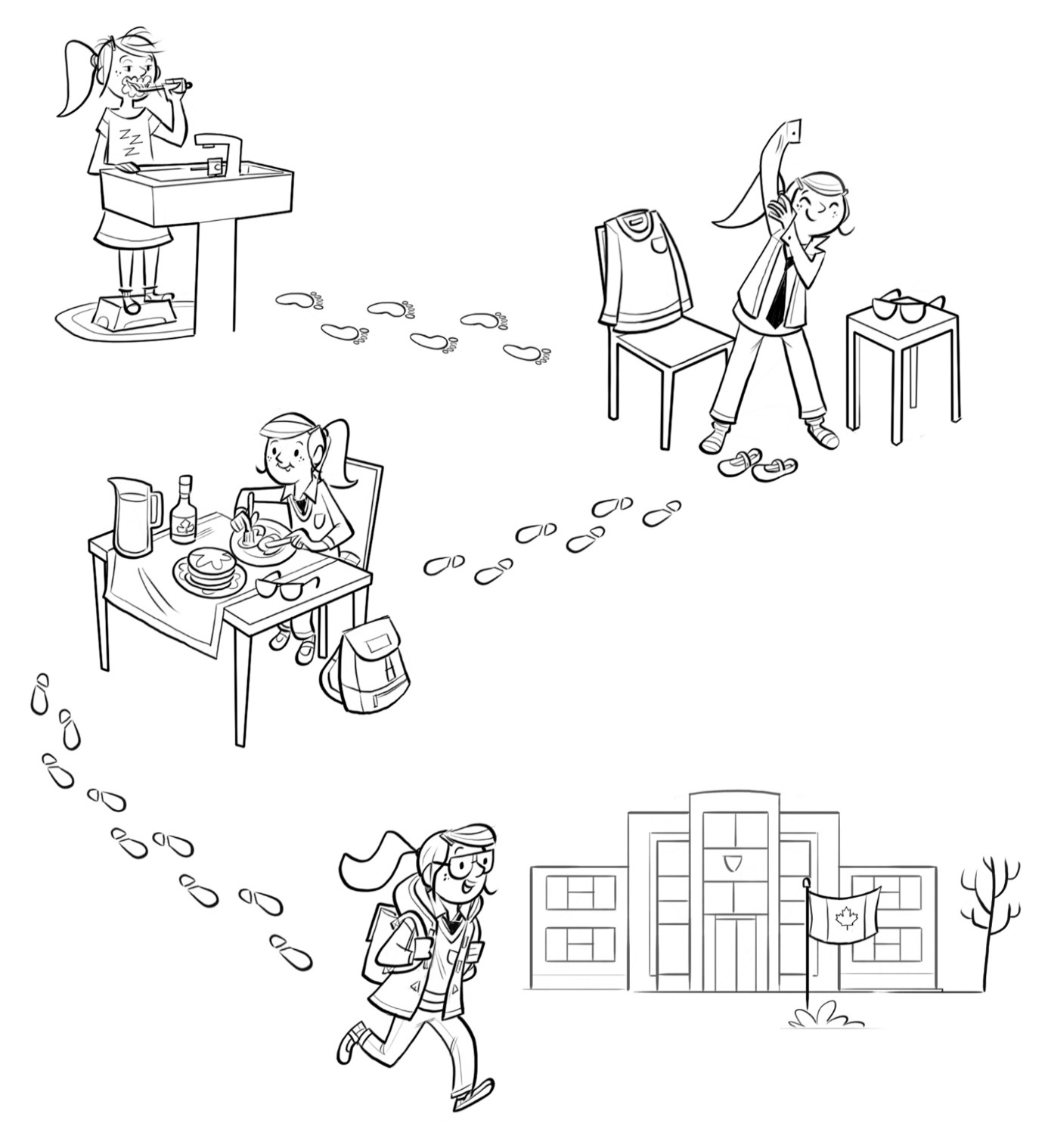 